Project:  Black History MonthCreate a meme or poster that expresses a political statement about African-American life in the United States.  You can recreate civil rights posters, abolitionist movements, civil war era (think the 54th Massachusetts Regiment), importation of slaves, or you can ask me for approval of different ideas.  You can either create these digitally or a different medium.If you choose to create a poster on the back and if you make it digitally please include your responses on an additional slide or google doc.  You will need to include the following information: Explain the purpose of the photo or image when it was first taken or createdWhy you choose this particular imageExplain the message that you are attempting to convey to the audienceYou will be graded on the quality of the image you choose to use or create in addition to answering the three points above.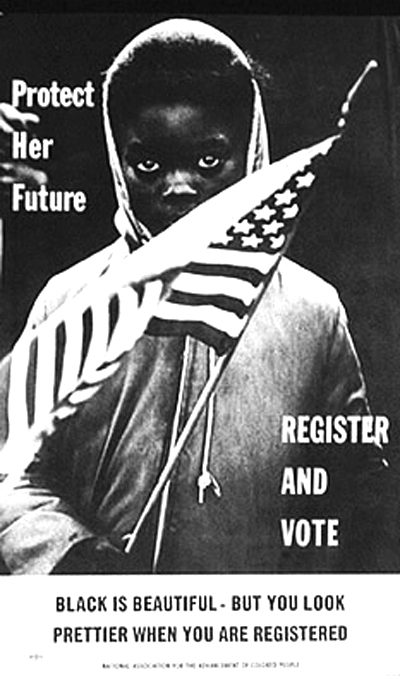 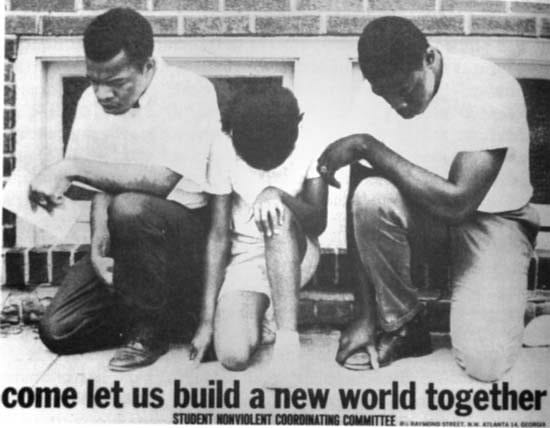 